BOOK NOTESPages 36-371.  What is Matter?2.  What is an element?3.  What are the 6 most abundant elements in cells? (you can use the acronym) 4. Color those 6 elements yellow on the periodic on the backside of this paper.5.  What is a trace element? 6. On the periodic table color the following trace elements orange: Iodine (I), Potassium (K), Calcium (Ca), Iron (Fe), Magnesium (Mg), Sodium (Na) and Chlorine (Cl).7.  What is an atom?  8. Give the 3 parts of an atom and where each is located in the atom.9.  What is a chemical compound?10.  Explain the difference in ionic and covalent bonding. 11. To the right is a picture of a Lithium atom. It has 3 protons, 4 neutrons and 3 electrons. Color it according to this key: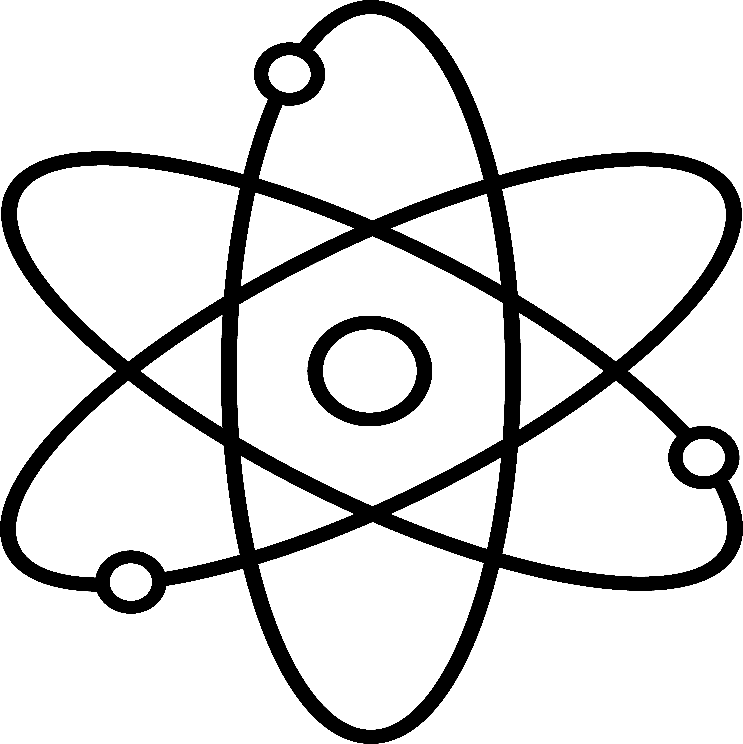 	Protons – Red	Neutrons – Blue	Electrons - Green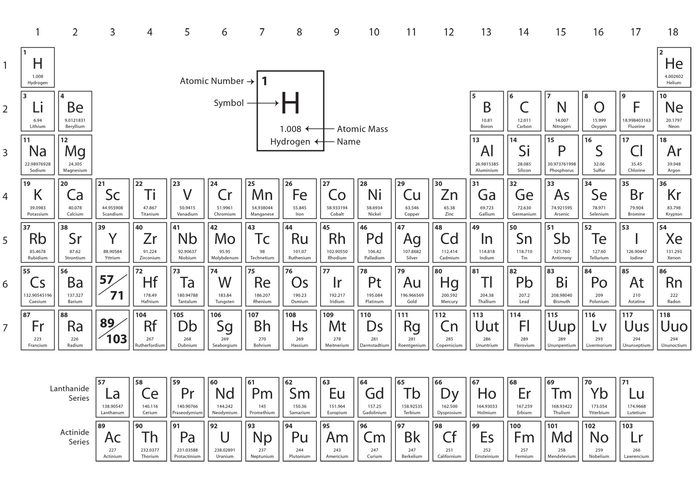 GVC #1 -- I can explain the basic chemistry, structure and function of cells.Learning Target - a. I can categorize the major elements utilized in cells and how they bond to form molecules.